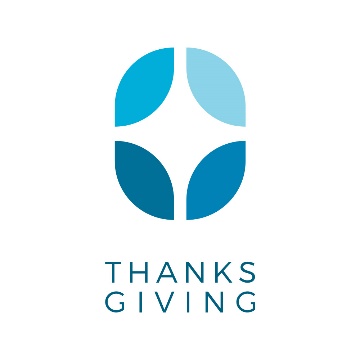 CARE MINISTER APPLICATIONName _____________________________________________________________________________Address ___________________________________________________________________________City/State/Zip ______________________________________________________________________Home phone ___________________________________ Work phone ________________________E-mail address _____________________________________________________________________Describe why you are interested in becoming a Care Minister.What spiritual gifts or strengths do you believe God has given you that would help you serve effectively as a Care Minister?In what ways do you think you would benefit personally from your training and service as a Care Minister?Based on your current understanding of what it means to be a Care Minister, what do you think would be difficult or challenging aspects of this role for you?How would people who know you describe the way you relate to others?Describe briefly your relationship with Jesus Christ.Would you be willing to serve as a Care Minister in the following ways?  Regular visits to your care receiver (weekly, or a mutually agreed-upon frequency) and, Monthly Meetings and Small Group Supervision       Yes           NoHave you ever trained and served as a Care Minister or Care Leader at another congregation?       Yes          NoIf yes, please list where and when. Please read and sign below.The information I have provided in this application is true and complete to the best of my knowledge.Signature ________________________________________________________ Date ___________________